Мероприятие натему :    «Праздник урожая».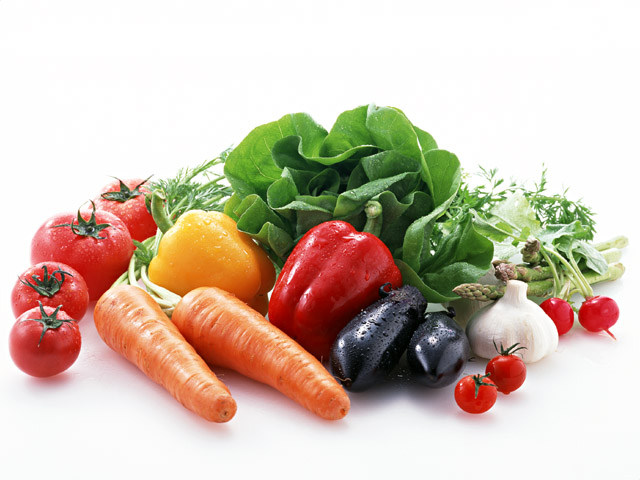 Учитель :Тотикова И.Х.Цель : Совершенствовать любовь и интерес к природе, труду.Развивать речь, творческие способности учащихся.Оборудование:Выставка : фрукты, овощи, выпечка.ИД- слайды по теме.Ход:Ведущая ( в костюме «Осень») читает стихотворение. (Тихо звучит музыка).«И вот сентябрь! Замедля свой восход,
‎Сияньем хладным солнце блещет,
И луч его в зерцале зыбком вод,
‎Неверным золотом трепещет.
Седая мгла вьется вкруг холмов;
‎Росой затоплены равнины,
Желтеет сень кудрявая дубов
‎И красен круглый лист осины,
Умолкли птиц живые голоса,
Безмолвен лес, беззвучны небеса!»Дети спрашивают «хором»:– Ты к нам в гости пришла осень золотая?Ведущая:- Да, я в гости пришла к вам на праздник урожая!«Весна красна цветами, а осень снопами!» + слайды«Дерево ценят по плодам, а человека по делам!»Вот и обрадуйте меня своими делами.Пословицы и поговорки:«Суди человека по его труду!»(1цч.)«Где труд, там и счастье!» (2уч.)«Кто не работает, тот не ест!» (3уч.)«Хорошая работа два века живет!» (4 уч.)«На работу с радостью, а с работы с гордостью!» (5 уч.)«Всякая работа мастера хвалит!» (6 уч.)«Своя земля и в горсти мила!»(7уч.)Песня «Урожай» (поют все хором.)Ведущая:Ах какие вы трудяги!Ах какие молодцы!Все собрали, все убрали!Нам морозы не страшны!Будет и пирог с капустой,И картошкой , и блиныПриходите люди добры,Угощенье на столе!(читает, рассматривая выставку «Урожай»)+ Конкурс «Самые интересные фрукты и овощи»Кто и как их выращивал?Какие блюда можно из них приготовить?-Ведущая :А теперь, послушайте, о чем говорит народная мудрость: «Осенью много паутины- на ясную погоду». «сильная роса  к ясному дню». «Гром в сентябре- теплая осень». «В лесу много рябины- осень дождливая». «Дождь сквозь солнце-  к ненастью».А какие стихи вы знаете об осени?Первый ученик:Стихотворение «Родина».«Шумит, волнуется ржаное поле.Нет, море ржи, обласканное ветром,Такое дорогое мне до боли!Я полон запахом его и светомИ говорить могу с ним обо всём,Дыханье Родины я слышу в нём.Я к стройным стеблям тихо наклоняюсь,Им повторяю все мечты и думы.И падаю в колосья и молю я:«Земля моя, цвети, всегда цвети,Чтоб мог я вдаль без устали идти».Второй ученик:«Листья в поле пожелтели ,И кружатся, и летят,Лишь в бору поникли ели,Зелень мрачную хранят.»Третий ученик:«Осень русская, синяя,Озимь - хрусткая в инее.Сколько грустиИ прелестиВ этом хрустеИ прелести!»Песня «Падают, падают листья…»Сценка «Лежебоки».Два мальчика лежат и едят хлеб. Подошли к ним ученики  и говорят:«Без труда и рыбки не вынешь из пруда».- Первый лежебока:«Покуда есть хлеб да вода, все не беда!» (ест хлеб и запивает водой)- Второй лежебока:«Без хлеба нет обеда!»Подходит ученик и ругает их:«Баловством хлеба не добудешь!» (Первый ученик)«Земля кормит людей, как мать детей!» (Второй ученик)«Человек от лени болеет, а от труда здоровеет!» (Третий ученик)После этих слов лежебоки встают и говорят :»Осень – припасиха, а земля – подбериха!»Стихотворение:«Золото, золото падает с неба!Дети кричат и бегут за дождем,Полноте, дети, его мы сберем,Только сберем золотистым зерномВ полных амбарах душистого хлеба!»Загадки. Ведущая:Любите отгадывать загадки?Тогда отгадываете!«Былинкой была – все воду пила. Побелела, растолстела, словно сахар захрустела». (Капуста)+слайды ответов.«Вот я лето прожила, много платьев сберегла. Одевалась, одевалась, а раздеться не смогла».«Идет силач, добывать калач».«Кто меня раздевает, тот слезы проливает».«Весной вырастают, осенью опадают».«Красна – девица в темнице, а коса на улице».«У меня костюм в полоску, а внутри я красненький , да сладенький.»«Пустые поля, мокнет земля, дождь поливает, когда это бывает?».Песня «Овощи» (Хор).Игра : На ленточке висят фрукты, овощи, конфеты. Нужно подойти с завязанными глазами, нащупать один из висящих предметов и сказать, что это. Если узнал, то можешь откусить , только без рук. А откусил, можешь снять и съесть. (Играть могут все желающие).Осень :Подошел к концу наш праздник. Вам спасибо, что пришли!Гости могут подойти и посмотреть на выставку урожая. (Показать гостям выставку «Урожай», а потом угостить их. На выставке : фрукты, овощи, пироги, блины.)Рефлексия:Ребята, какой праздник мы провели сегодня?А когда бывает этот праздник?